LES ARCHERS SAINT MARINOISvous invitent auChampionnat départemental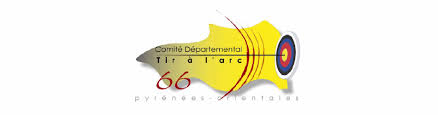 Sélectif aux championnats de FranceT.A.E 50m	T.A.E 70mStade louis Carrère  Avenue du stade 66470 Ste Marie la MerT.A.E. Tir Olympique 70 m le matin			T.A.E.  50 m l’après midiOuverture du greffe : 8h30				Ouverture du greffe : 13h30Début des entrainements : 9h00			Début des entrainements : 14 h00Début des tirs : 9h30					Début des tirs : 14h30Contrôle du matériel avant l’entrainementEntrainements sur blasons à la distanceRythme : A /B/C 2 x 6 volées de 6 flèchesT.A.E. 70 M	T.A.E. 50MPoussins 2x20m	blason 80cm	Benjamins 2x30m	blason 80cm 			Minimes 2x40m 	blason 80cm		Cadets 2x60m	blason 122cm	juniors  2x50 m 	blason 122 cmJuniors 2x70m	blason 122cm	autres catégories  2x 50m	blason 122 cmClassique S1 S2 S3 2x70m	blason 122 cm	          Classique et PouliesPoulies Cad Jun S1 S2 S3 2x 50m  blason 80 cmDécouverte :   benjamin 2x20m blason 80, minime 2x 30 m blason 80 , cadet 2x50m blason 122,adultes découverte 2x30m sur blason de 80 cmLicence, certificat médical, à présenter au greffe Tenue Blanche ou de clubs souhaités.Prix d’inscription : Adultes  10€, Jeunes 8€ deux départs 15€ pour les Adultes et 10€ pour les Jeunes.BuvetteVente de boisson chaude et froideRemise des prix vers 12h15 pour TAE 70m et vers 18h00 pour les TAE 50mInscription avant le mercredi 20 juin 2019Indiquer :  le nom, le numéro de licence, la catégorie, le blason et le ou les départ(s)Par téléphone :  06.36.44.72.63 vaysse sandrine la secrétaire ou au 06.42.92.19.89. Lionel Leloir PésidentPar Mail : sandrine66470@gmail.com ou lionel.leloir@orange.fr